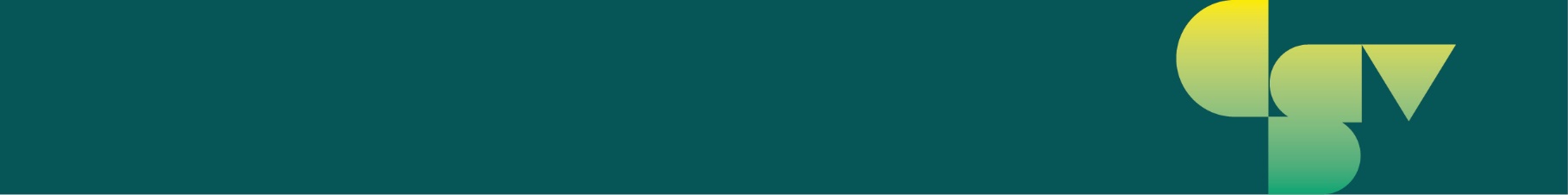 Video transcriptSecurity screening at the Bendigo Law Courts[Opening title card: What to expect when attending the Bendigo Law Courts. Security screening process]Female narrator: The building is open to the public. So for safety, everyone will pass through security screening, which includes moving through a metal detector and a belongings scan that may include a bag check. All the conditions of entry are noted at both entrances. The court security team will use alternative security assessments when metal detectors cannot be used.  [On-screen text: Arrive 30 minutes before your hearing time]We recommend that you arrive 30 minutes before your hearing time to complete the security screen and find where you need to go. It's a legal requirement that metal and glass objects are not brought inside, so please don't bring in things like glass or metal water bottles, cutlery or perfume bottles. If you do have a restricted item with you, our security team can store them safely for you and you can collect them when you leave. Plan your visit, find out more about the services available, and find out about court processes at bendigo.courts.vic.gov.au[Closing title card: Plan your visit, search for services, and learn more about court processes at bendigo.courts.vic.gov.au][End of transcript]